附件1： 山西大学学生社团年审自评报告社团名称：              社团负责人：              指导教师签字盖章：              2022年  月  日目  录一、xx社团2021-2022学年工作总结······················x页二、xx社团章程·········································x页三、xx社团成员名单····································x页四、xx社团2021-2022学年活动一览表·····················x页五、xx社团2021-2022学年活动照片及新闻截图············x页六、xx社团2021-2022学年新媒体平台运营记录·············x页七、xx社团2021-2022学年经费收支记录··················x页八、其它特色工作证明材料······························x页九、对学校学生社团建设管理的意见和建议················x页注：目录中列出的每一项都要在正文中列出，各个社团须认真做好年审填写工作，注释内容填写完成后请删除。一、xx社团2021-2022学年活动总结（1500字以内）二、xx社团章程1.章程格式要求：分为总则、分则以及附则三部分。2.章程内容：总则中包括社团基本信息介绍、设团发展理念、社团原则等内容（具体可以根据不同社团不同情况进行增加项目）；分则中包括社团组织机构介绍（分述不同职位职权）、社团换届（换届时间、流程、方式、培训等内容）、社团成员管理（社员注册方式、社员权利义务、加分证明发放要求、社员清退规则等内容）、社团财务管理制度（职务职责等）、社团活动管理制度（活动管理模式、开展方法等）；附则不同社团根据具体情况自行填写。五、xx社团2021-2022学年活动照片及新闻截图（一）、活动照片1.xxxx年x月x日， 在xxxx举办xxxx活动, xx人参与。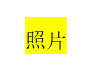 2.xxxx年x月x日， 在xxxx举办xxxx活动, xx人参与。（二）、新闻截图1.xxxx年x月x日， xx平台报道《xxxx》,总浏览量：xx人次。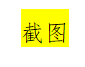 社团新媒体平台运营记录1.xxxx年x月x日，在xx平台发表《xxxx》,总浏览量：xx人次。八、其它特色工作证明材料九、对学校学生社团建设管理的意见和建议三、**社团成员花名册 三、**社团成员花名册 三、**社团成员花名册 三、**社团成员花名册 三、**社团成员花名册 三、**社团成员花名册 三、**社团成员花名册 三、**社团成员花名册 序号姓名性别职务学院专业班级籍贯联系电话四、**社团2021-2022学年活动一览表四、**社团2021-2022学年活动一览表四、**社团2021-2022学年活动一览表四、**社团2021-2022学年活动一览表四、**社团2021-2022学年活动一览表四、**社团2021-2022学年活动一览表序号活动名称活动时间活动地点参与人数活动简介七、**社团2021-2022学年经费收支记录七、**社团2021-2022学年经费收支记录七、**社团2021-2022学年经费收支记录七、**社团2021-2022学年经费收支记录七、**社团2021-2022学年经费收支记录七、**社团2021-2022学年经费收支记录序号日期项目摘要收入支出总计：总计：总计：总计：余额：余额：余额：余额：余额：余额：